Фотоотчет "Наблюдение за ростом и развитием лука" (опытно-исследовательская деятельность с детьми)
     Вместе с детьми мы решили провести эксперимент-наблюдение за ростом и развитием репчатого лука. Определили цель нашей работы: развивать мышление, творческое воображение и любознательность в процессе опытнической и исследовательской деятельности детей, развивать интерес детей к растительному миру. Деятельность, связанная с экспериментированием и наблюдением, играет большую роль в развитии психической сферы ребенка – в развитии мышления (операции анализа и синтеза, сравнения, умение обобщать и делать выводы, памяти, воображения, внимания). 
Кроме того, ребенок приучается к аккуратности, обращает внимание на детали, не упускает из виду общую картину. 
Дети испытывают огромный интерес к подобной деятельности, склоняются к самостоятельному наблюдению за объектами живой природы. 
Наблюдение – это целенаправленное восприятие и сложный познавательный процесс. На основе совместной деятельности детей и воспитателя, формируются конкретные знания, которые развивают мышление и речь детей. 
Наше наблюдение совмещалось с экспериментом, оно было длительным. Такое наблюдение требует обязательной зарисовки (дневник) и фотофиксации каждого этапа наблюдения. Мы делали фотографии с интервалом в неделю. 
Выбрали четыре одинаковые луковицы и поместили в разные условия. 
Для каждого природного явления выбрали свой символ: вода - синий круг, тепло – красный, свет – желтый, белый - отсутствие данного условия. 
Первую луковицу ставим в банку с синим, красным и желтым кружками. Для нее созданы все условия для роста. 
Вторую луковицу ставим в банку с красным и синим кругами. Отсутствие света мы обозначим белым кругом. Накрываем ее колпачком из черной бумаги – светонепроницаемой. Третью луковицу поставили в банку без воды, но в тепле и на свету. На банку наклеили белый круг – отсутствие воды. Красный – наличие тепла и желтый - наличие света. 
Четвертую луковицу поместили в холодное место, где отсутствуют все природные условия, кроме холода. У нее нет тепла, света и воды. Через 3 недели завершили исследование, мы увидели следующие изменения:
1- я луковица: хорошие зеленые ростки, какие должны быть у лука сильные, длинные корни, они пили много воды, стрелки у лука выросли крепкие, зеленые и сочные. 
2 – я луковица: корешки выросли, но они более слабые, стрелочки есть, но они бледные, маленькие и желтые. 
3- я луковица: корни не появились, ростки не выросли, луковица стала мягкой и вялой, вода грязная и пахнет плохо. 
4- я луковица: никаких изменений не произошло. Выводы:
Для роста растений, для того чтобы они правильно развивались и давали плоды, необходимы: свет, тепло и вода. 
А вот чтобы овощи, в частности лук, не портились и хорошо хранились, необходима прохлада. Это показала нам последняя луковица, которая великолепно сохранилась, ничуть не изменилась, в холодильном месте. Фотоотчет «Наблюдение за ростом и развитием лука»  (опытно-исследовательская деятельность с детьми)Воспитатель: Берснева Г.В. 31.03.2019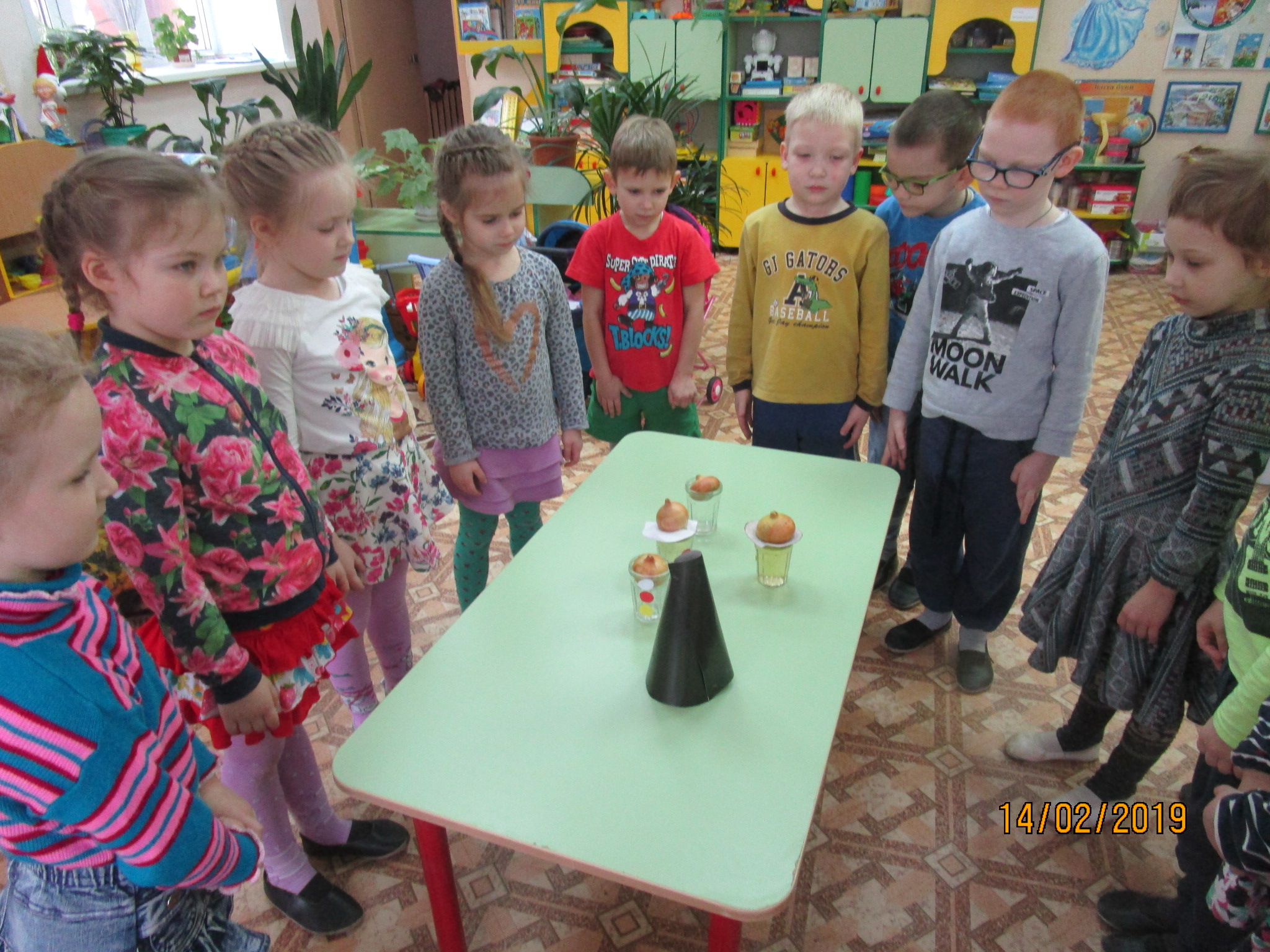 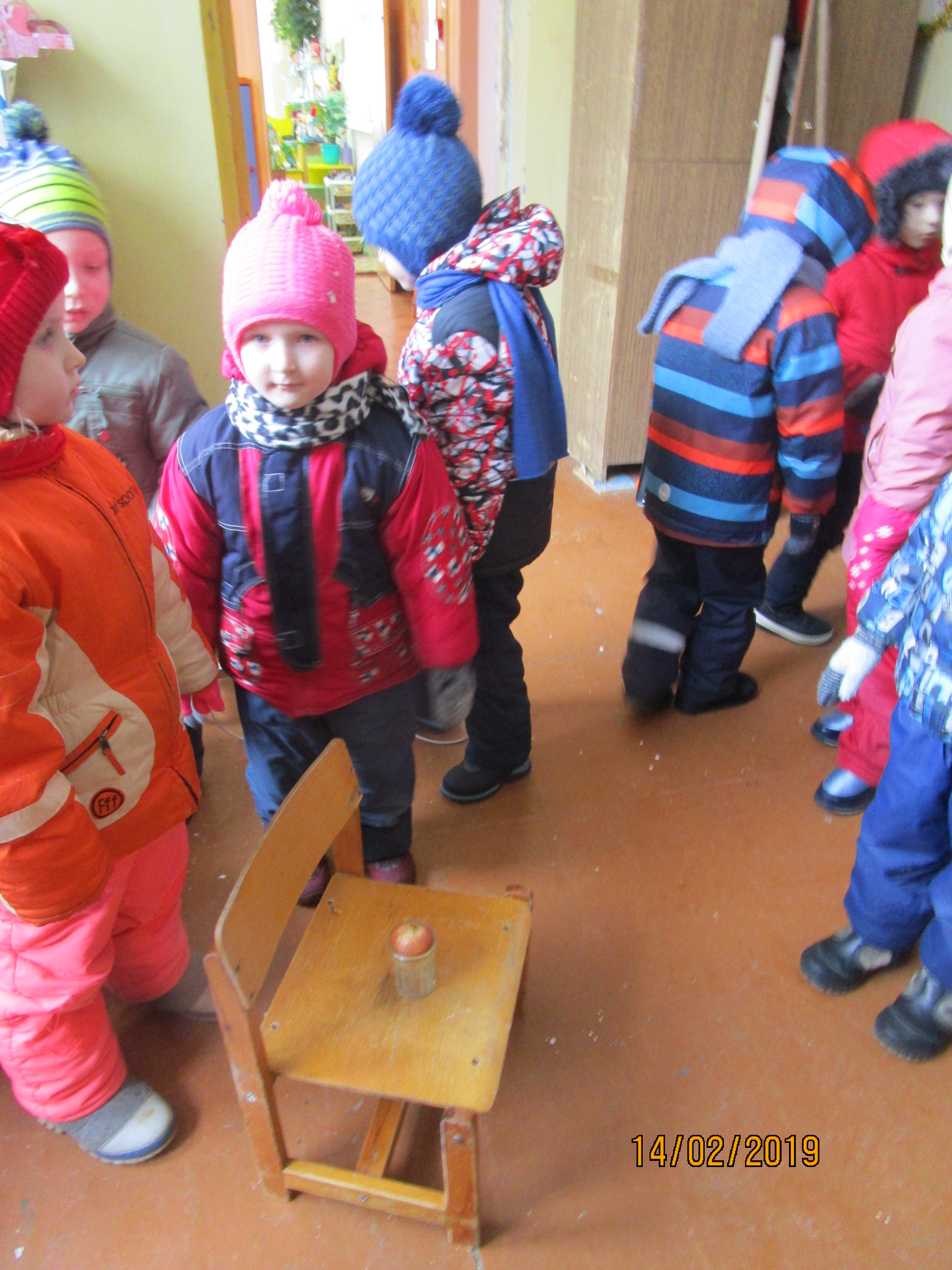 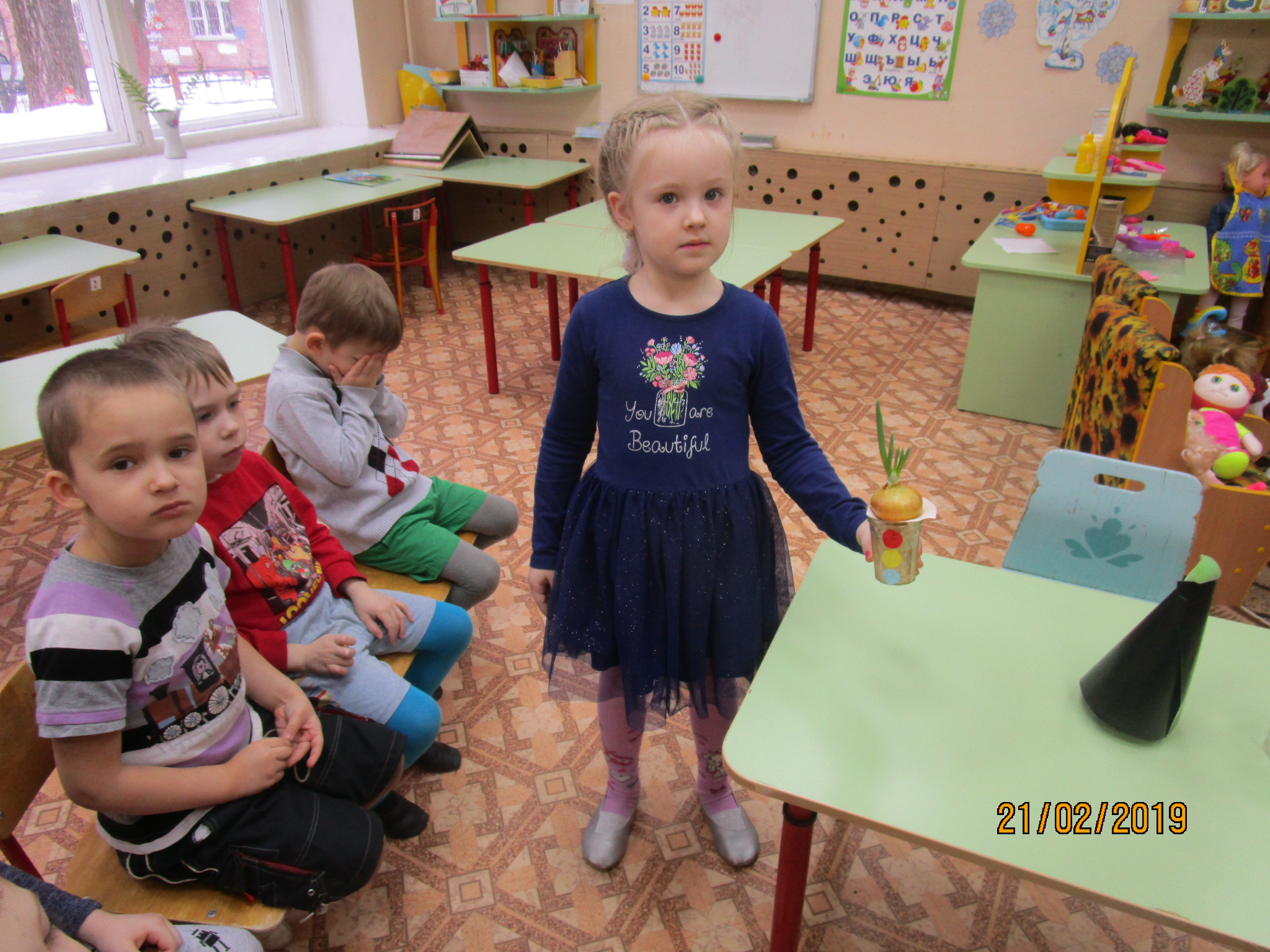 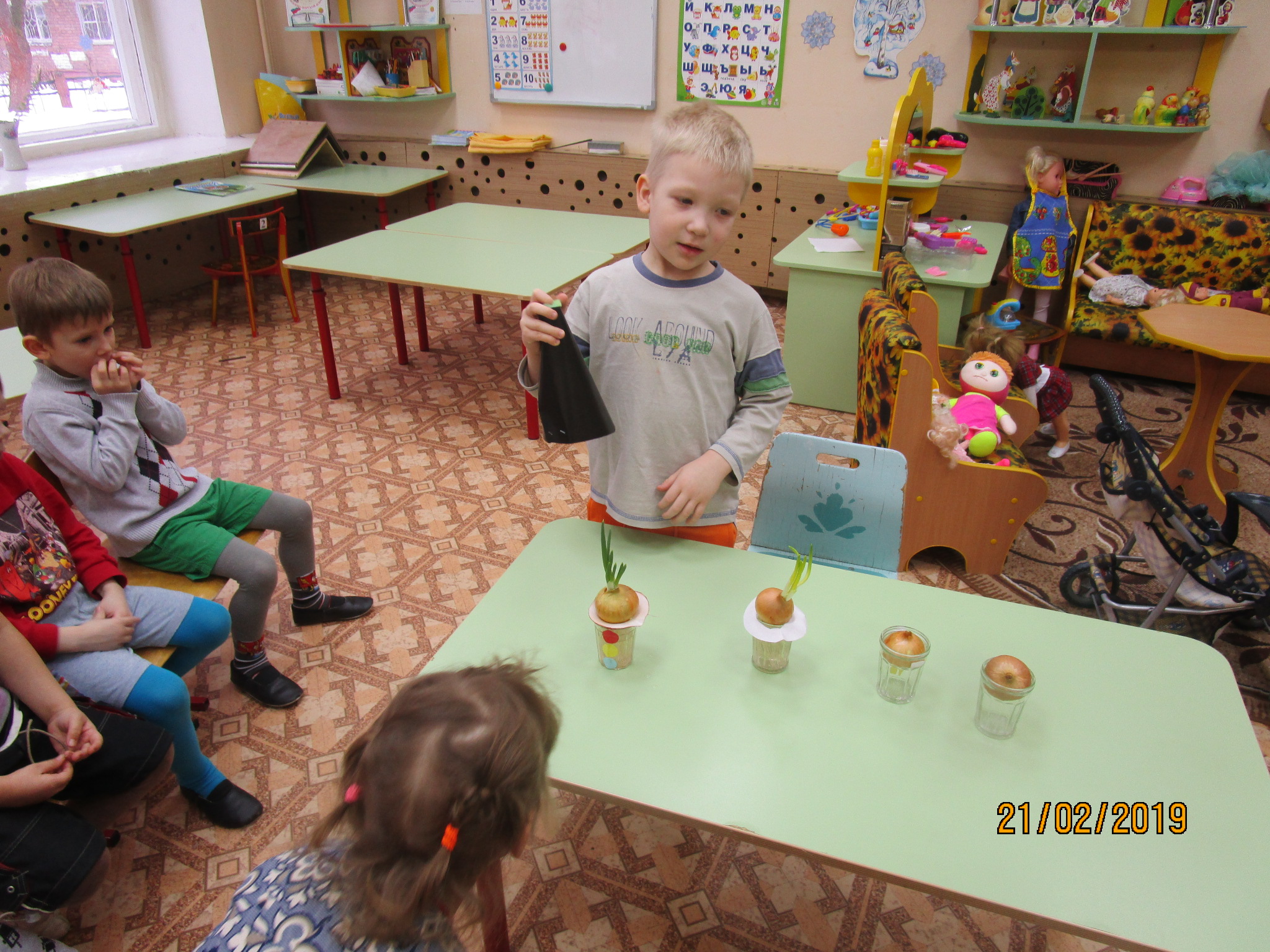 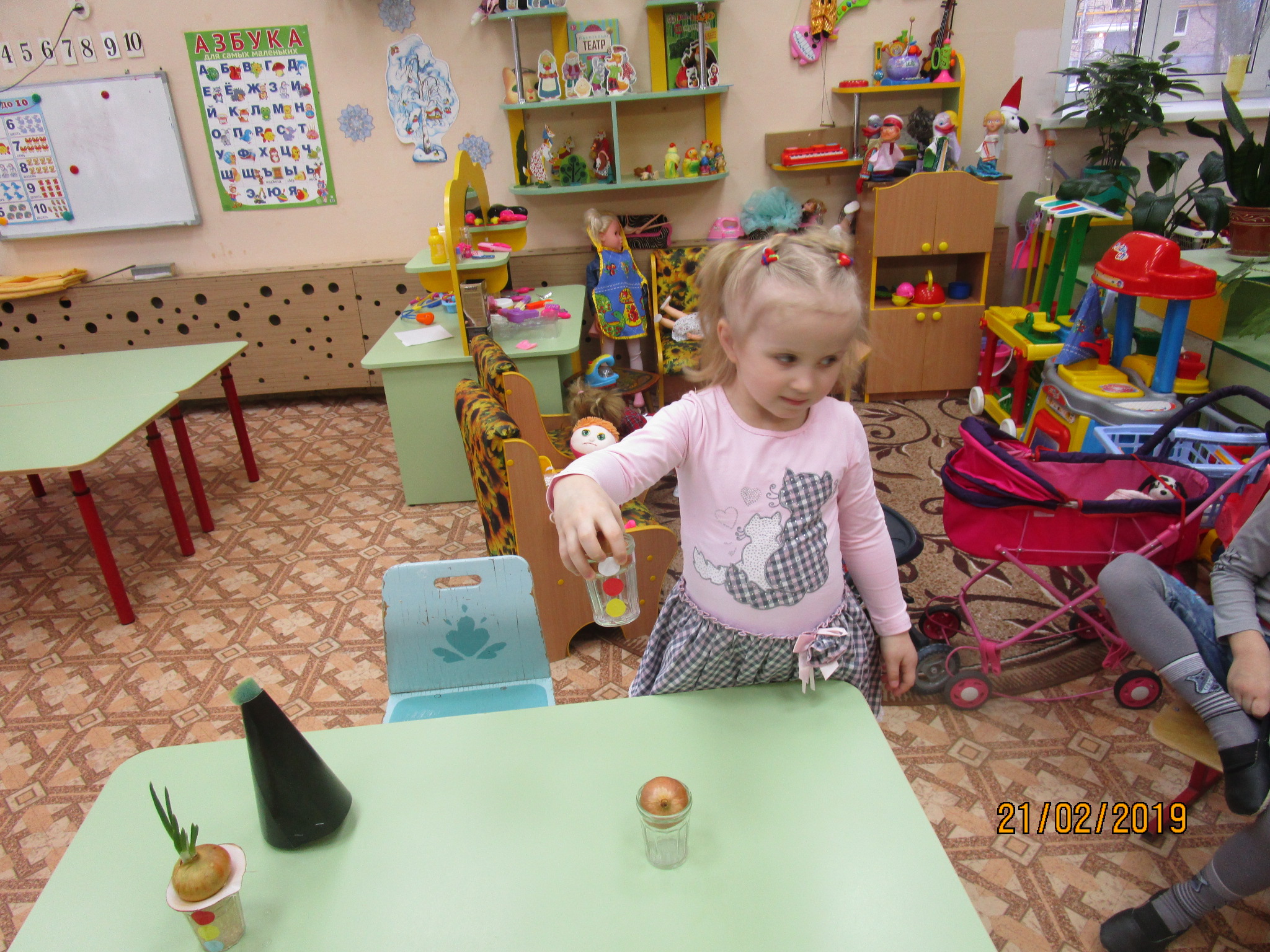 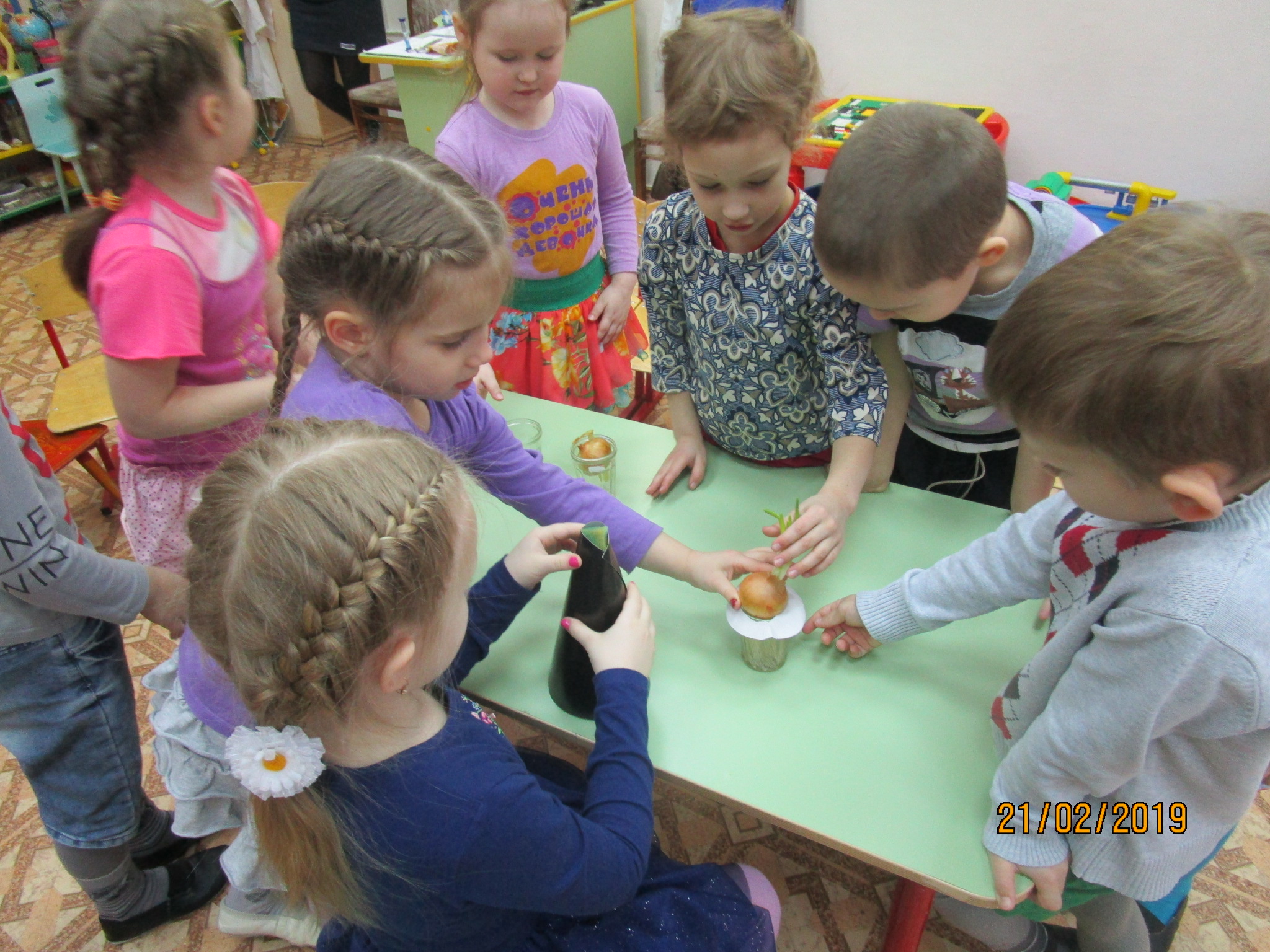 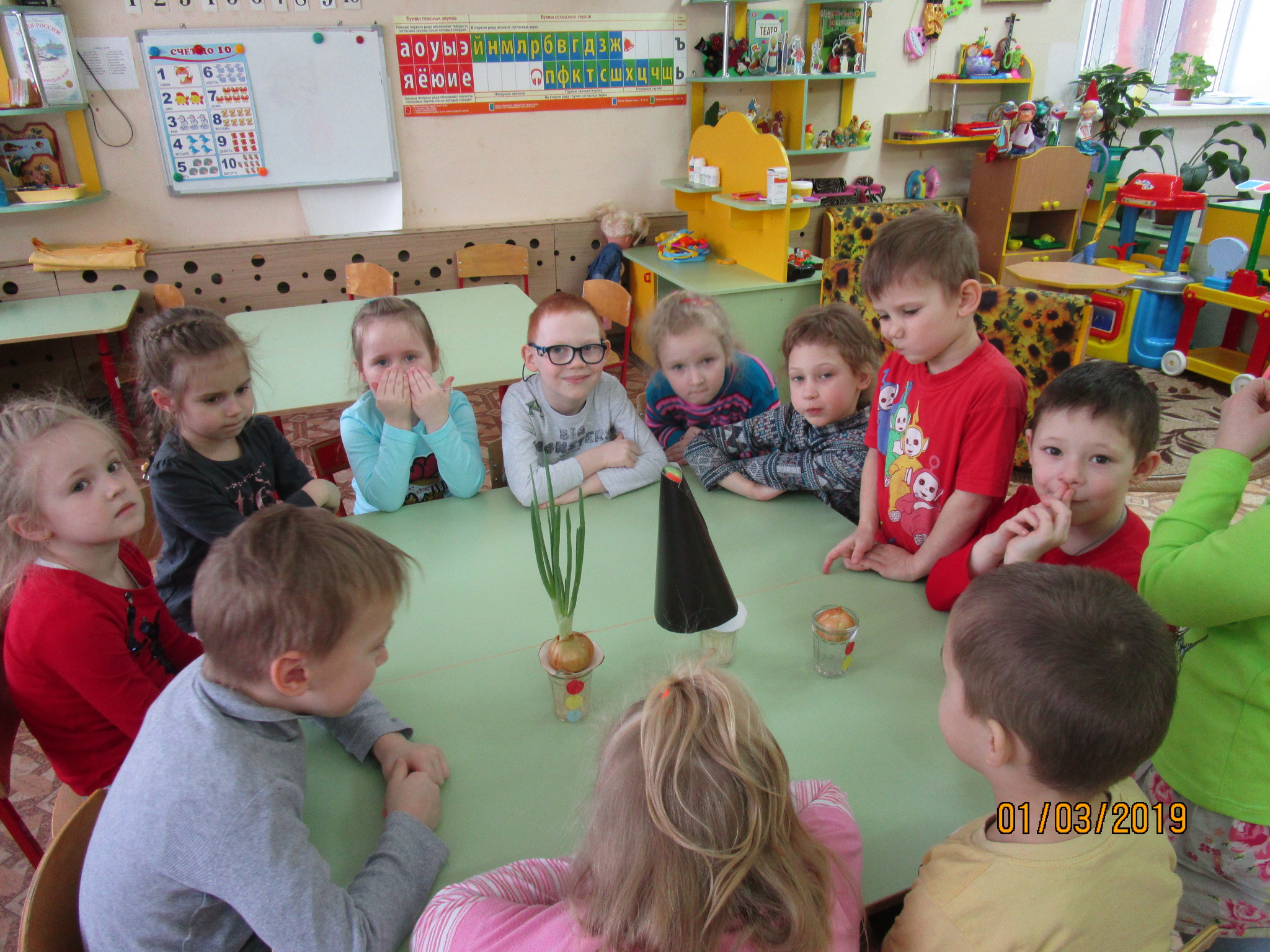 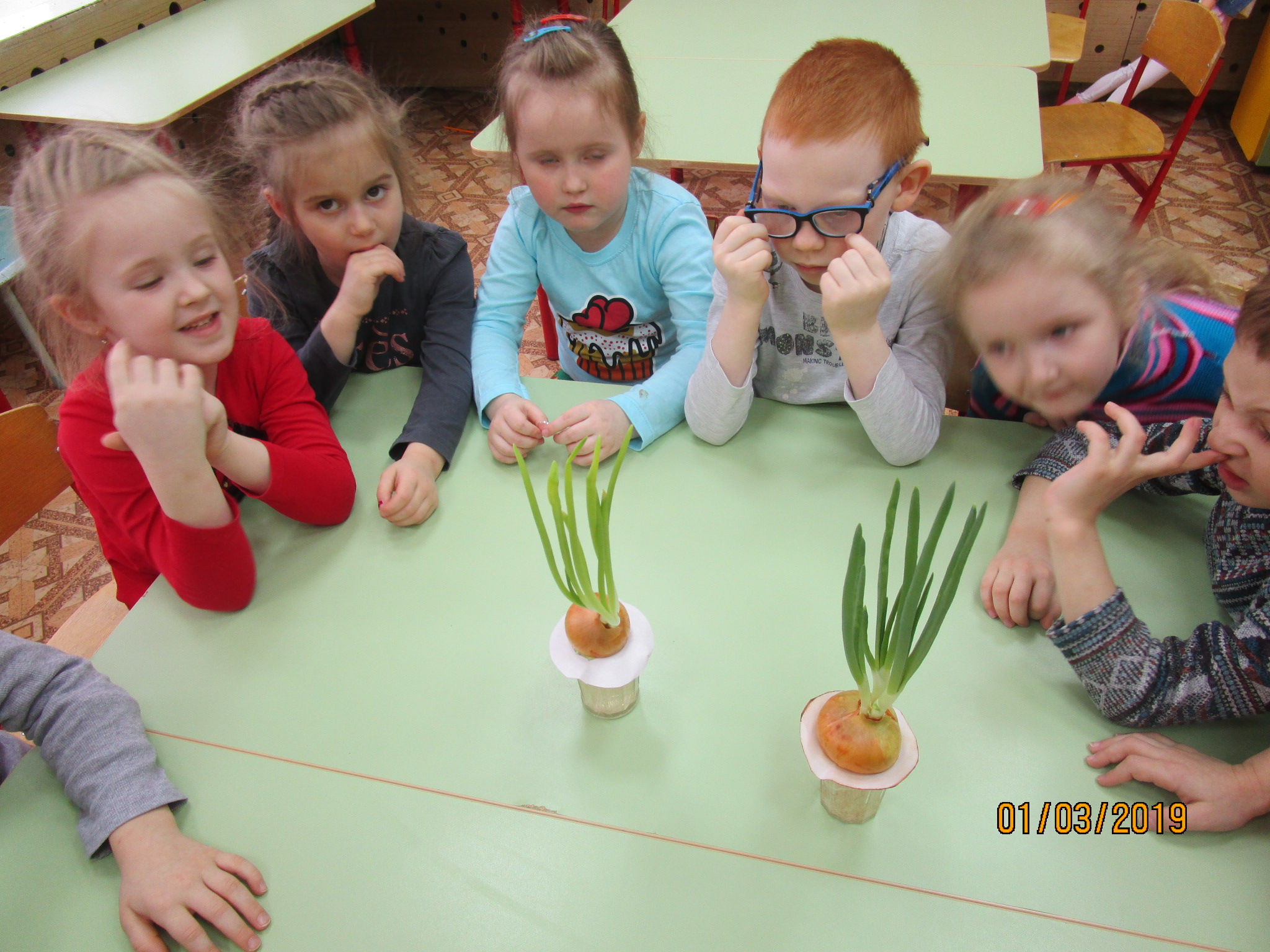 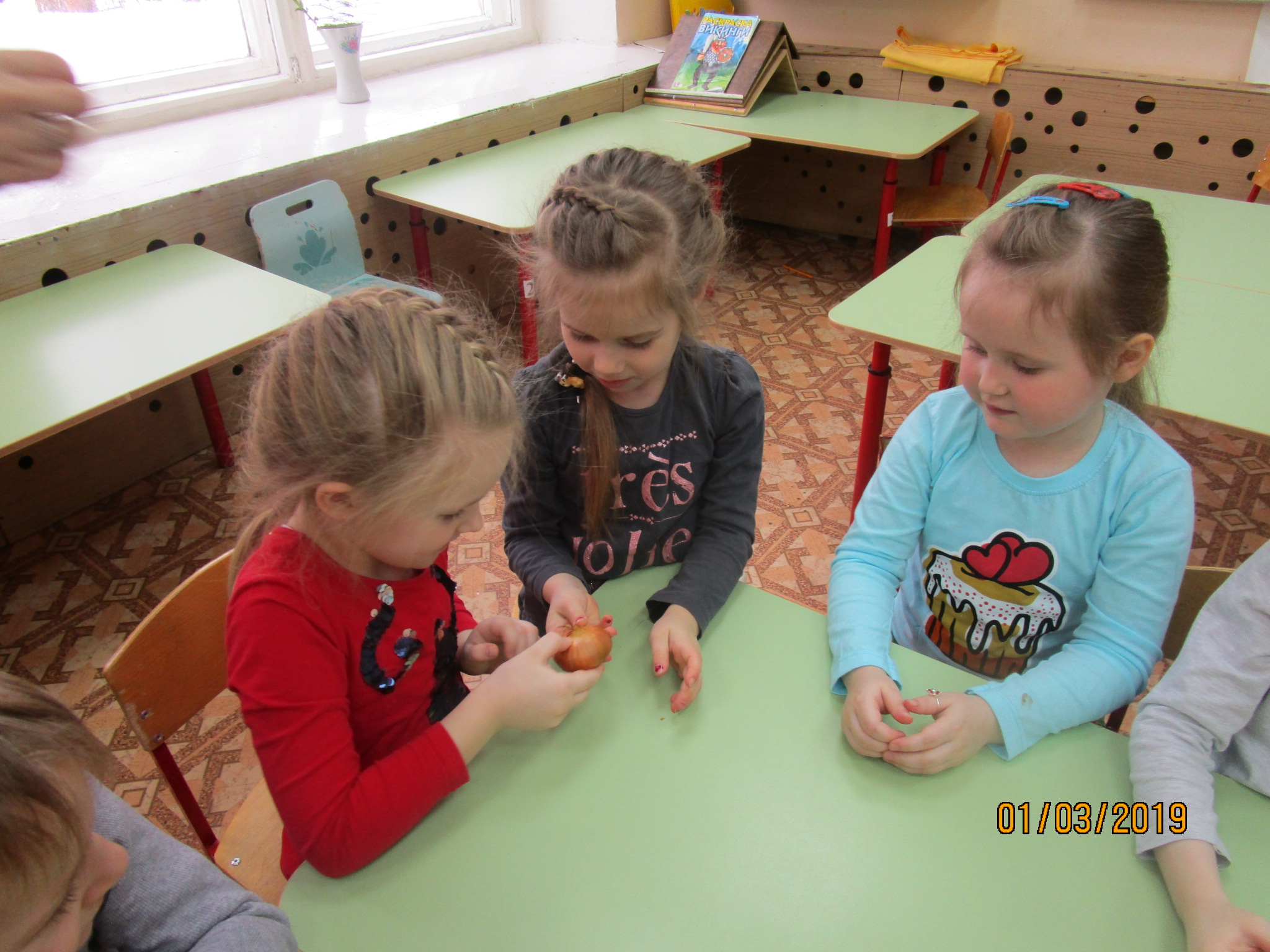 